HƯỚNG DẪN KHAI ĐĂNG KÝ TÀI KHOẢN XÉT TUYỂN TRỰC TUYẾN (ONLINE) – ÁP DỤNG ĐỐI VỚI THÍ SINH CHƯA CÓ TÀI KHOẢN1. Truy nhập hệ thống xét tuyển trực tuyến của Học viện Công nghệ Bưu chính Viễn thông tại địa chỉ: https://xettuyen.ptit.edu.vn 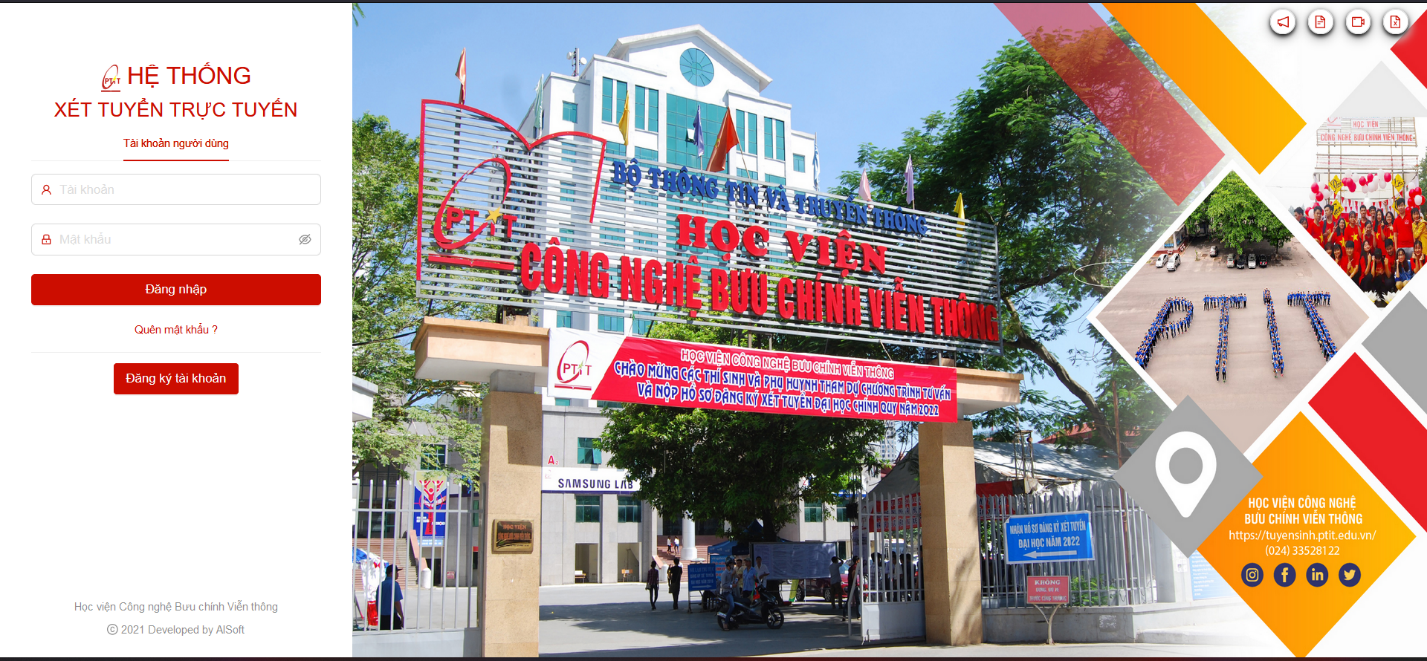 2. Đăng nhập hệ thống xét tuyển trực tuyếnThí sinh đăng nhập hệ thống xét tuyển trực tuyến bằng thông tin mặc định như sau:Tài khoản là CMND/CCCD của thí sinh (số CMND/CCCD đã sử dụng trên hệ thống tuyển sinh của Bộ Giáo dục & Đào tạo);Mật khẩu mặc định là thông tin ngày tháng năm sinh của thí sinh theo định dạng DDMMYYYY.3. Chỉnh sửa thông tin tài khoản: - Bước 1: Thí sinh ấn vào “Trang cá nhân”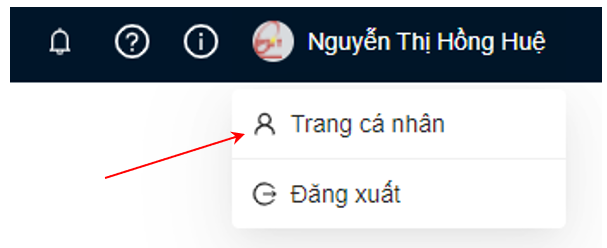 - Bước 2: Thí sinh click vào thông tin cá nhân muốn chỉnh sửa, thực hiện chỉnh sửa và ấn lưu để hoàn tất việc chỉnh sửa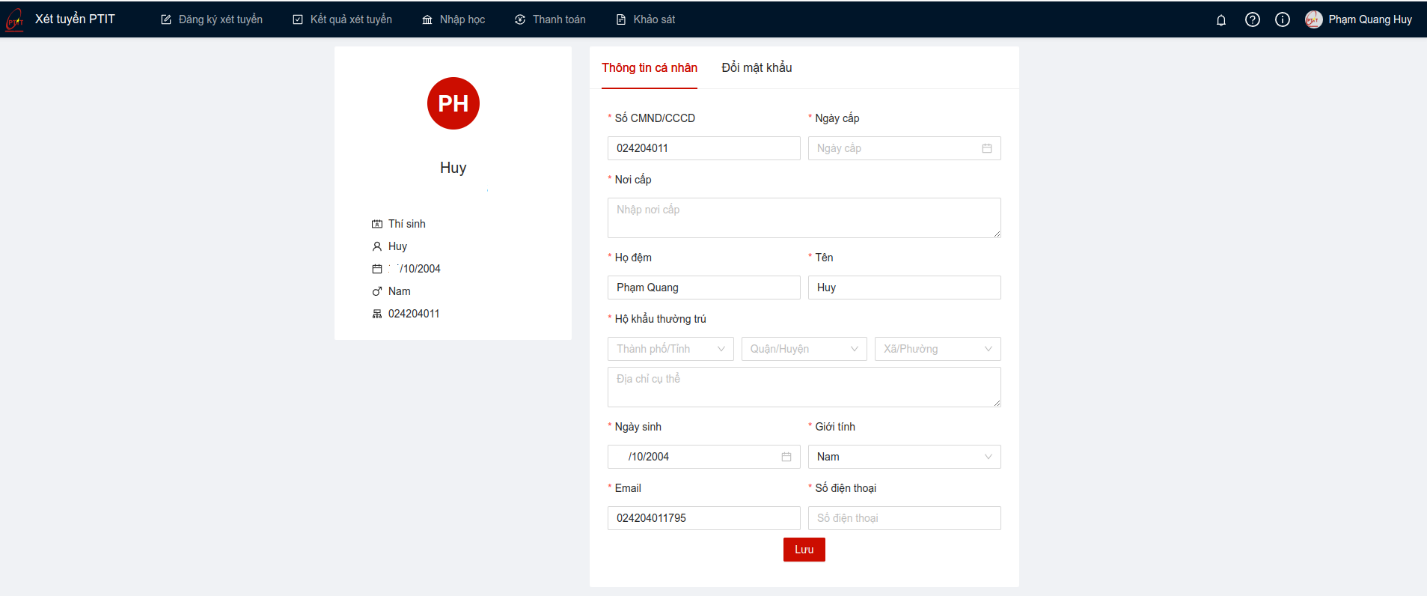 4. Đổi mật khẩu: - Bước 1: Thí sinh ấn vào “Trang cá nhân”- Bước 2: Thí sinh chọn tab Đổi mật khẩu. Màn hình đổi mật khẩu hiển thị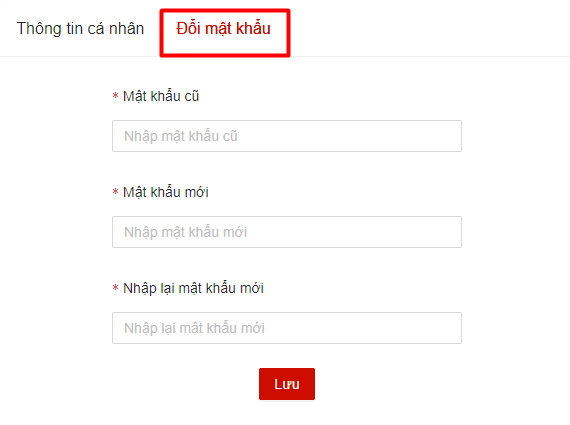 - Bước 3: Thí sinh dùng nhập mật khẩu mới, sau đó ấn Lưu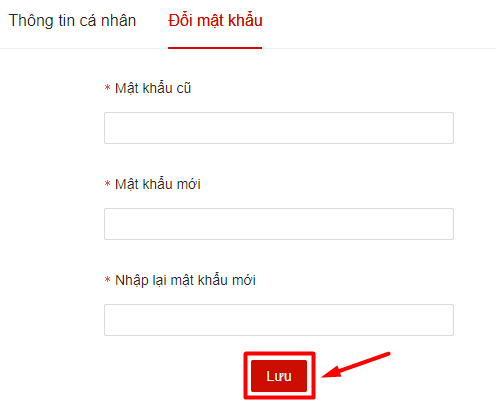 